camper summer packing list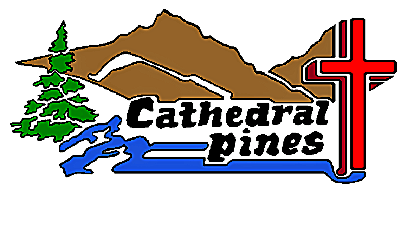 We are so glad you are coming to camp this summer!  We hope you will make new friends, have fun and enjoy the special week that has been planned for you. Here’s a list of needed and recommended items to help you pack for a successful week:What to bring to camp:Sleeping bag or blankets and pillow (bunks have a foam mattress)Casual, modest clothing for a variety of weather – Jeans, shorts, T-shirts, sweatshirt, pajamas or sleepwear, and a jacket. Socks and underwear (bring an extra pair or two) Closed-toe shoes or boots (2 pairs recommended)Towel(s) for bathing and swimming; and Modest swimsuit (no bikinis or speedos) Body wash or soap, toothbrush, toothpaste, shampoo, and comb/brushBag for dirty clothesBible and pen or pencilSun screen & mosquito repellentOnly necessary medications (Be sure to bring or submit with registration a signed doctor’s note for all prescriptions. Medications CANNOT be given without this)Other recommended Items: Flashlight, camera, lip balm, and lotion. Water bottle, sunglasses, back pack, snacks (a limited amount), book, Hat, swim goggles, and a small amount of money for store Easley store snacks, drinks or ice cream (All money will be turned in at check-in for security. Credit will be tracked at the store. Unused funds will be returned at check-out.)What NOT to bring:Electronic games, MP3 players, tablets, computers, etc. Cell phones may be used as cameras at the discretion of leadership. There is no cell service at camp and use for other purposes is prohibited during the week.Knives, guns or weapons of any kind.Alcohol, tobacco, vapes, drugs, and other illicit or illegal substances. PetsNOTE TO PARENTS:Camper check-in time is 2:00 PM on Sunday. Campers should be picked up at Noon on the last day of camp, which is Friday for Junior/Junior High and Senior High.  Pick up day is Thursday for Kids Camp.To reach your children at camp please call the office at 208-726-5007 or email info@cathedralpines.org Camper Winter Packing ListWe are so glad you are coming to camp this weekend!  We hope you will be encouraged, refreshed, and renewed during your time. Here’s a helpful list of needed and recommended items to help you pack:What to bring:Warm sleeping bag or blankets and pillow (bunks have a foam mattress)Warm clothing layers (You will be inside and outside. Temperatures at camp tend to be about 10° colder than Ketchum weather reports.) – Jeans, T-shirts, sweatshirt, pajamas or sleepwear.  Warm socks and underwear (bring an extra pair or two) Shoes and snow boots.Coat, hat, gloves, snow pants (It’s winter. There will be snow. You will be in it.)Body wash or soap, toothbrush, toothpaste, shampoo, comb/brush, and towel. Bag for dirty clothesBible and pen or pencilOnly necessary medications (Be sure to bring or submit with registration a signed doctor’s note for all prescriptions. Medications CANNOT be given without this)Other recommended Items: Flashlight, camera, lip balm, and lotion. Water bottle, sunglasses, back pack, snacks (a limited amount), book. What NOT to bring….Electronic games, MP3 players, tablets, computers, etc. Cell phones may be used as cameras at the discretion of leadership. There is no cell service at camp and use for other purposes is prohibited during the week.Knives, guns or weapons of any kind.Alcohol, tobacco, vapes, drugs, and other illicit or illegal substances. PetsNOTE TO PARENTS….Check-in time is 7:30 pm Friday and Check-out is Noon on Sunday. Unless otherwise noted, meals served during the program will be Saturday breakfast through Sunday breakfast.To reach your children at camp please call the office at 208-726-5007 or email info@cathedralpines.org 